MESTNA OBČINA LJUBLJANAMestna občina Ljubljana, Mestni trg 1, Ljubljana objavlja na podlagi 50. člena Zakona o stvarnem premoženju države in samoupravnih lokalnih skupnosti (ZSPDSLS-1, Uradni list RS, št. 11/18, 79/18, 61/20, 175/20, 78/23, 78/23 in 131/23) in 13. člena Uredbe o stvarnem premoženju države in samoupravnih lokalnih skupnosti (Uradni list RS, št. 31/18).JAVNO DRAŽBOza prodajo premičninepočitniška prikolica v lastiMestne občine Ljubljanaobjavljeno na spletni strani https://www.ljubljana.si/sl/razpisi-razgrnitve-in-javne-objave/ od dne 22. 03. 2024 do dne 12. 04. 20241.  Predmet javne dražbe je neregistrirana starejša počitniška prikolica, tip Adria 640, letnik 1984, številka šasije VY14060TLE3000201, z lesenim predprostorom, ki je popolnoma opremljen. Zunaj pred brunarico je še nadstrešek, kamor se lahko postavijo mize in klopi/stoli, zraven pa je še betonski kamin. Zraven se proda še kanu. Prikolica in ostalo kar je predmet prodaje, se nahaja v Kampu Kolpa d.o.o. v Vinici. Prikolica je stacionirana v neposredni bližini brega Kolpe, kjer je urejeno za kopanje. Vse navedeno se prodaja v kompletu in ne posamezno. V ceno ni zajet pavšal za leto 2024.Izklicna vrednost: 5.000,00 EUR  (z besedo:  pet tisoč evrov 00/100)Varščina:  500,00 EUR (z besedo: petsto evrov 00/100)Najnižji znesek višanja kupnine je 200 EUR (z besedo: dvesto evrov 00/100)2. NAJNIŽJI ZNESEK VIŠANJA Najnižji znesek višanja kupnine je  v višini 200,00 EUR.3. POGOJI PRODAJE IN PRAVILA JAVNE DRAŽBE3.1 Premičnina je naprodaj po načelu »videno – kupljeno«. Kupec sam prevzema obveznost odprave morebitnih pomanjkljivosti v zvezi s kvaliteto in obsegom predmeta prodaje. 3.2 Javno dražbo bo izvedla Komisija za pridobivanje, razpolaganje in upravljanje s  stvarnim premoženjem Mestne občine Ljubljana v skladu z Uredbo o stvarnem premoženju države, pokrajin in občin (Uradni list RS, št. 31/18). 3.3  Javna dražba se bo opravila v slovenskem jeziku.3.4 S potrditvijo izklicne cene s strani dražiteljev se šteje, da so dražitelji, ki izpolnjujejo pogoje, pristopili k javni dražbi. Dražiteljem, ki bodo vplačali varščino in se javne dražbe ne bodo udeležili ali pa se je bodo udeležili in ne bodo pripravljeni kupiti premičnine niti po izklicni ceni oz. ne bodo pristopili k dražbi, se varščina zadrži. V tem primeru se šteje, da dražba ni uspela in se postopek javne dražbe zaključi.3.5 Javna dražba za premičnino je končana, ko voditelj javne dražbe trikrat neuspešno ponovi isto najvišjo ponujeno ceno.3.6 Premičnina bo prodana dražitelju, ki bo ponudil najvišjo ceno.3.7 Ugovore proti dražbenemu postopku je mogoče podati, dokler ni končan zapisnik o poteku dražbe. 3.8 V roku 15 dni po končani javni dražbi bo z najugodnejšim dražiteljem sklenjena prodajna pogodba. V nasprotnem primeru se najugodnejšemu dražitelju lahko podaljša rok za sklenitev pogodbe, vendar ne za več kot 15 dni, ali pa zadrži njegova varščina. Če najugodnejši dražitelj v podaljšanem roku ne podpiše pogodbe se bo štelo, da je od nakupa odstopil, prodajalec pa bo zadržal vplačano varščino. Če najugodnejši dražitelj ne sklene pogodbe v postavljenem roku ali ne plača kupnine, se varščina zadrži.3.9 Prodajna pogodba bo sklenjena v pisni obliki.3.10 Plačilo celotne kupnine v roku 8 dni po sklenitvi prodajne pogodbe je bistvena sestavina pogodbe.3.11 Prodajalec lahko začeti postopek prodaje kadarkoli do sklenitve pravnega posla brez obrazložitve in brez odškodninske odgovornosti ustavi, dolžan pa je vrniti vplačano varščino brez  obresti.4.  NAČIN IN ROK PLAČILA KUPNINEKupnino bo kupec poravnal na podračun enotnega zakladniškega računa Mestne občine Ljubljana SI56 0126 1010 0000 114, sklic na številko: 000-431000 v 8 (osmih) dneh od dneva sklenitve prodajne pogodbe oziroma izstavitve računa, v enkratnem znesku.5. KRAJ IN ČAS JAVNE DRAŽBEJavna dražba se bo vršila dne 18. 04. 2024 na sedežu Mestne občine Ljubljana, Mestni trg 1, Ljubljana, klub 11, in sicer ob 12:00 uri.Kandidati se bodo morali 15 minut pred začetkom posamezne javne dražbe izkazati z dokazili iz 7. točke te objave.6. POGOJI ZA UDELEŽBO NA JAVNI DRAŽBI6.1 Na javni dražbi lahko sodeluje domača ali tuja,  pravna ali fizična oseba, ki lahko v skladu s pravnim redom Republike Slovenije ali druge članice EU postane lastnik nepremičnine, kar preveri vsak dražitelj zase  ter se pravočasno in pravilno prijavi, tako da: Plača varščino in predloži dokazilo o njenem plačilu;Predloži pooblastilo, ki se mora nanašati na predmet javne dražbe, v primeru, če se v imenu ponudnika javne dražbe udeleži pooblaščenec;Predloži izpisek iz sodnega registra ali potrdilo AJPES (samo za pravne osebe) oz.  priglasitveni list (za samostojne podjetnike), ki ne sme biti starejši od treh mesecev; Predloži izvirnik  osebnega dokumenta (potni list ali osebna izkaznica), če se prijavi fizična oseba,   samostojni podjetnik ter zastopniki in pooblaščenci pravnih oseb);6.2    Pristojna komisija  javne dražbe bo potrdila vse pravilne in pravočasne prijave.6.3 V skladu s 6. in 7. odstavkom 50. člena Zakona o stvarnem premoženju države in samoupravnih lokalnih skupnosti (ZSPDSLS-1, Uradni list RS, št. 11/18 in 79/18) na javni dražbi kot dražitelji ne morejo sodelovati cenilec in člani komisije ter z njimi povezane osebe. Najugodnejši dražitelj bo moral pred sklenitvijo prodajne pogodbe podati pisno izjavo, da ni povezana oseba v skladu s 7. odstavkom 50. člena ZSPDSLS-1,   ki kot povezane osebe šteje:– fizično osebo, ki je s članom komisije ali cenilcem v krvnem sorodstvu v ravni vrsti do katerega koli kolena, v stranski vrsti pa do tretjega kolena, ali ki je s članom komisije ali cenilcem v zakonu, zunajzakonski skupnosti, sklenjeni ali nesklenjeni partnerski zvezi ali v svaštvu do drugega kolena, ne glede na to, ali je zakonska zveza oziroma partnerska zveza prenehala ali ne, – fizično osebo, ki je s članom komisije ali cenilcem v odnosu skrbništva ali posvojenca oziroma posvojitelja, – pravno osebo, v kapitalu katere ima član komisije ali cenilec delež večji od 50 odstotkov in – druge osebe, s katerimi je glede na znane okoliščine ali na kakršnem koli pravnem temelju povezan član komisije ali cenilec, tako da zaradi te povezave obstaja dvom o njegovi nepristranskosti pri opravljanju funkcije člana komisije ali cenilca.7. VARŠČINA 7.1 Dražitelji morajo najkasneje do 12. 04. 2024 do 24:00 ure vplačati varščino, ki  znaša 10 % izklicne cene, na podračun enotnega zakladniškega računa Mestne občine Ljubljana številka: SI56 0126 1010 0000 114, sklic na številko: 000-431000, z navedbo »plačilo varščine – javna dražba za počitniško prikolico«. Varščina se šteje za pravočasno plačano, ko jo prodajalec prejme na podračun enotnega zakladniškega računa najkasneje do 15. 04. 2024.7.2 Plačana varščina se najugodnejšemu dražitelju vračuna v kupnino, ostalim dražiteljem, ki niso uspeli na javni dražbi pa se varščina vrne brez obresti v roku 30 dni po zaključku javne dražbe.8. DODATNE INFORMACIJEDodatne podrobnejše informacije o pogojih  javne dražbe in  podatke o  premičnini, informacije za ogled predmetne premičnine, dobijo interesenti na Mestni občini Ljubljana, Mestna uprava, Oddelek za ravnanje z nepremičninami, Odsek za ravnanje s poslovnimi prostori,  tel. št. 01/306-11-80, elektronska pošta:  nepremicnine@ljubljana.si. Ogled premičnine je možen po predhodnem dogovoru.Besedilo javne dražbe  je objavljeno na spletni strani Mestne občine Ljubljana www.ljubljana.si. in na http://www.ljubljana.si/si/mol/nepremicnine/MESTNA OBČINA LJUBLJANA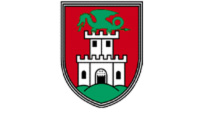 